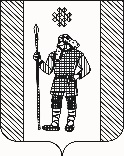 П О С Т А Н О В Л Е Н И ЕАДМИНИСТРАЦИИ КУДЫМКАРСКОГО МУНИЦИПАЛЬНОГО ОКРУГАПЕРМСКОГО КРАЯ           28.06.2022                                                                                СЭД-260-01-06-1153О внесении изменений в административный регламент предоставления муниципальной услуги «Предоставление разрешения на отклонение от предельных параметров разрешенного строительства, реконструкции объекта капитального строительства», утвержденный постановлением администрации Кудымкарского муниципального округа Пермского края от 21.12.2020 № СЭД-260-01-06-428  В соответствии со статьей 40 Градостроительного кодекса Российской Федерации, федеральными законами от 06.10.2003 № 131-ФЗ «Об общих принципах организации местного самоуправления в Российской Федерации», от 27.07.2010 № 210-ФЗ «Об организации предоставления государственных и муниципальных услуг» администрация Кудымкарского муниципального округа Пермского краяПОСТАНОВЛЯЕТ:Внести в административный регламент предоставления муниципальной услуги «Предоставление разрешения на отклонение от предельных параметров разрешенного строительства, реконструкции объекта капитального строительства», утвержденный постановлением администрации Кудымкарского муниципального округа Пермского края от 21.12.2020 № СЭД-260-01-06-428, следующие изменения:пункт 2.4. изложить в следующей редакции:«2.4. Срок предоставления муниципальной услуги:2.4.1. Срок предоставления муниципальной услуги составляет:- не более пятнадцати рабочих дней со дня поступления заявления о предоставлении разрешения на отклонение от предельных параметров разрешенного строительства, реконструкции объектов капитального строительства до рассмотрения на общественных обсуждениях или публичных слушаниях по вопросу отклонения от предельных параметров разрешенного строительства, реконструкции объектов капитального строительства в порядке, установленном статьями 5.1, 40 Градостроительного кодекса Российской Федерации;-  не более пятнадцати рабочих дней со дня окончания таких обсуждений или слушаний до подготовки рекомендаций о предоставлении такого разрешения или об отказе в предоставлении такого разрешения с указанием причин принятого решения и направления указанных рекомендаций главе муниципального округа - главе администрации Кудымкарского муниципального округа Пермского края;- в течение семи дней глава муниципального округа - глава администрации Кудымкарского муниципального округа Пермского края принимает решение о предоставлении разрешения на отклонение от предельных параметров разрешенного строительства, реконструкции объектов капитального строительства или об отказе в предоставлении такого разрешения с указанием причин принятого решения.2.4.2. В случае представления заявителем документов, необходимых в соответствии с нормативными правовыми актами для предоставления муниципальной услуги, через МФЦ срок принятия решения о предоставление или об отказе в предоставлении разрешения на отклонение от предельных параметров разрешенного строительства, реконструкции объектов капитального строительства исчисляется со дня передачи МФЦ таких документов в орган, предоставляющий муниципальную услугу. 2.4.3. Срок выдачи (направления по адресу, указанному в заявлении, либо через МФЦ) заявителю документа, подтверждающего принятие решения 
о предоставление или об отказе в предоставление разрешения на отклонение от предельных параметров разрешенного строительства, реконструкции объектов капитального строительства, не должен превышать 5 рабочих дней со дня принятия соответствующего решения.».Пункт 3.4.3. изложить в следующей редакции:«3.4.3. Срок исполнения административной процедуры не должен превышать сроков, указанных в пункте 2.4.1. настоящего административного регламента.В случае представления заявителем документов, необходимых в соответствии с нормативными правовыми актами для предоставления муниципальной услуги, через МФЦ срок принятия решения о согласовании или об отказе в согласовании исчисляется со дня передачи МФЦ таких документов в орган, предоставляющий муниципальную услугу.».Настоящее постановление вступает в силу после его официального опубликования в газете «Иньвенский край», подлежит размещению на официальном сайте администрации Кудымкарского муниципального округа Пермского края в информационно – телекоммуникационной сети «Интернет».И.п. главы муниципального округа-главы администрации Кудымкарскогомуниципального округа Пермского края			                    С.А. Коновалова